3GPP TSG-RAN WG4 Meeting #98-e	R4-2103544Electronic Meeting, Jan.25 - Feb.5, 2021 < Start of change 1>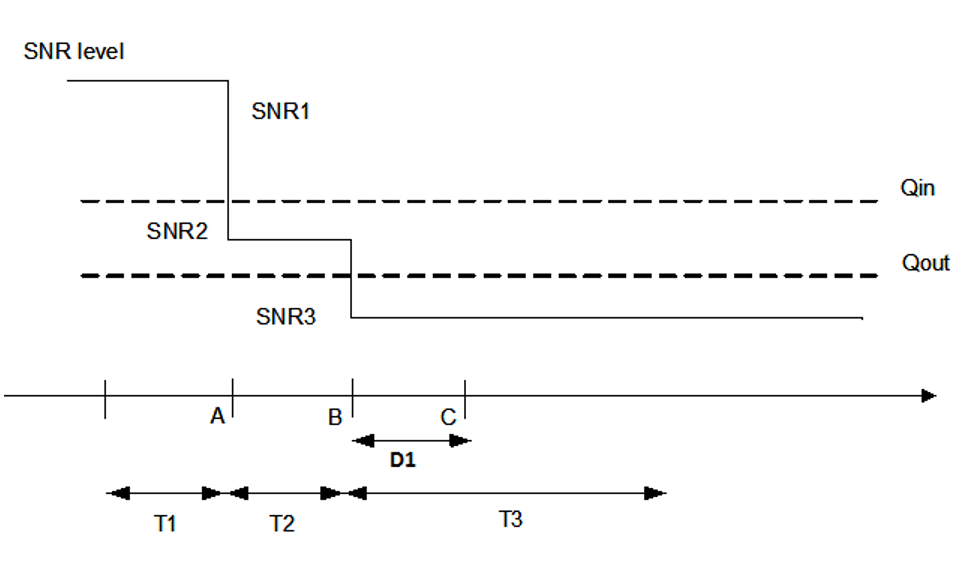 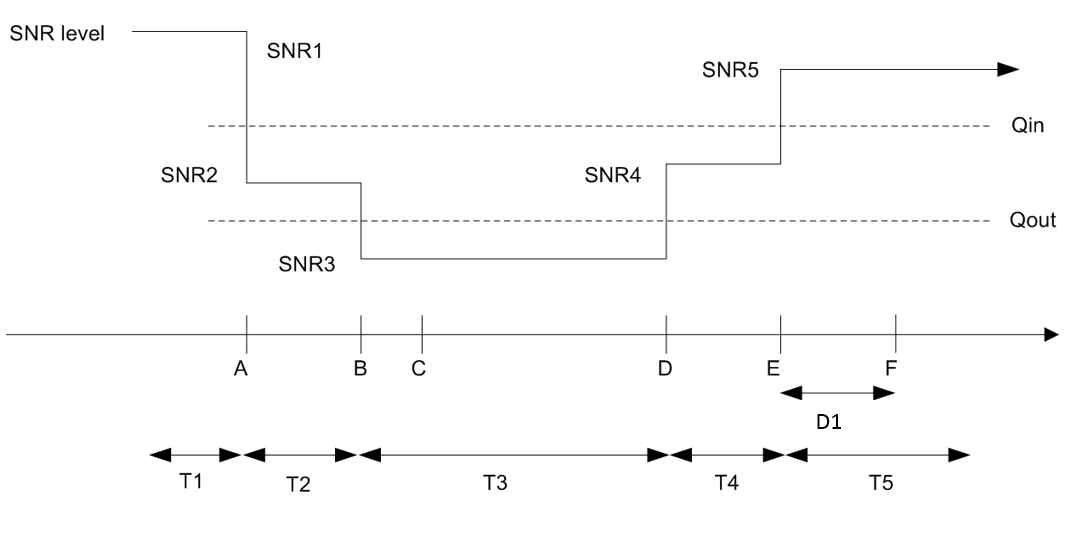 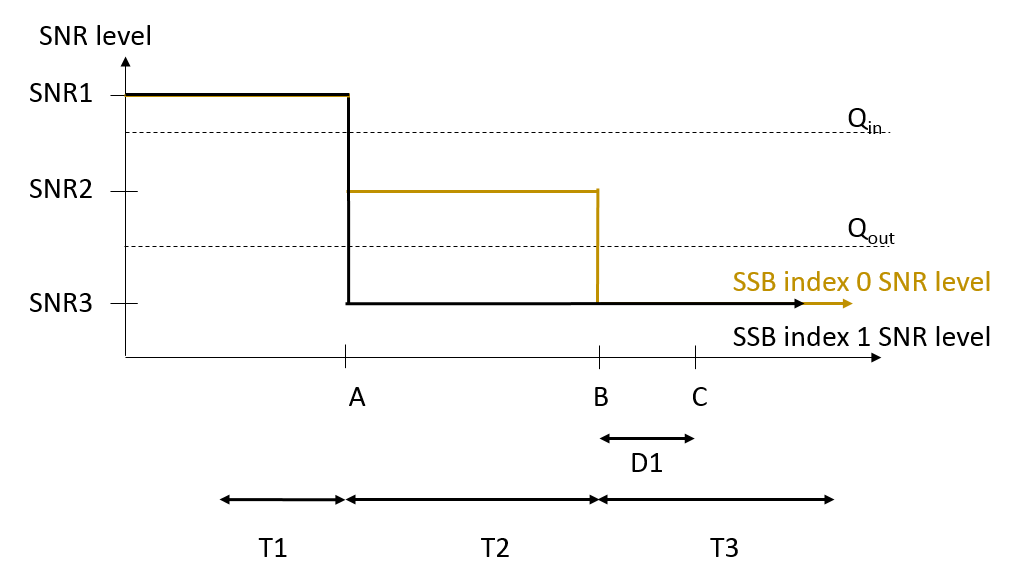 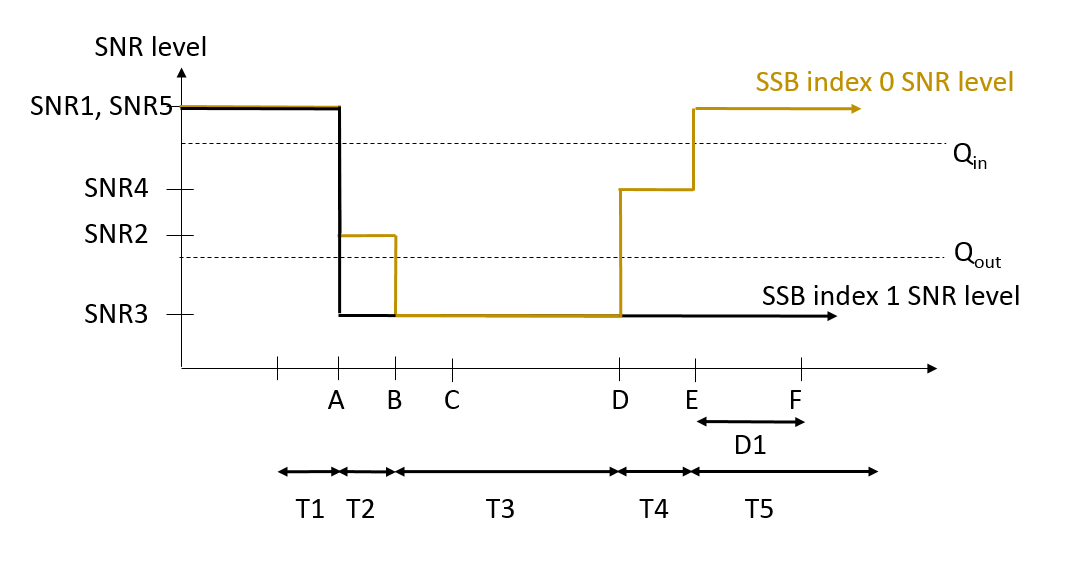 < End of change 1>CR-Form-v12.1CR-Form-v12.1CR-Form-v12.1CR-Form-v12.1CR-Form-v12.1CR-Form-v12.1CR-Form-v12.1CR-Form-v12.1CR-Form-v12.1CHANGE REQUESTCHANGE REQUESTCHANGE REQUESTCHANGE REQUESTCHANGE REQUESTCHANGE REQUESTCHANGE REQUESTCHANGE REQUESTCHANGE REQUEST38.174CRdraftCRrev-Current version:16.1.0For HELP on using this form: comprehensive instructions can be found at 
http://www.3gpp.org/Change-Requests.For HELP on using this form: comprehensive instructions can be found at 
http://www.3gpp.org/Change-Requests.For HELP on using this form: comprehensive instructions can be found at 
http://www.3gpp.org/Change-Requests.For HELP on using this form: comprehensive instructions can be found at 
http://www.3gpp.org/Change-Requests.For HELP on using this form: comprehensive instructions can be found at 
http://www.3gpp.org/Change-Requests.For HELP on using this form: comprehensive instructions can be found at 
http://www.3gpp.org/Change-Requests.For HELP on using this form: comprehensive instructions can be found at 
http://www.3gpp.org/Change-Requests.For HELP on using this form: comprehensive instructions can be found at 
http://www.3gpp.org/Change-Requests.For HELP on using this form: comprehensive instructions can be found at 
http://www.3gpp.org/Change-Requests.Proposed change affects:UICC appsMEXRadio Access NetworkCore NetworkTitle:	Test cases for IAB-MT RLM requirements in TS 38.174Test cases for IAB-MT RLM requirements in TS 38.174Test cases for IAB-MT RLM requirements in TS 38.174Test cases for IAB-MT RLM requirements in TS 38.174Test cases for IAB-MT RLM requirements in TS 38.174Test cases for IAB-MT RLM requirements in TS 38.174Test cases for IAB-MT RLM requirements in TS 38.174Test cases for IAB-MT RLM requirements in TS 38.174Test cases for IAB-MT RLM requirements in TS 38.174Test cases for IAB-MT RLM requirements in TS 38.174Source to WG:Nokia, Nokia Shanghai BellNokia, Nokia Shanghai BellNokia, Nokia Shanghai BellNokia, Nokia Shanghai BellNokia, Nokia Shanghai BellNokia, Nokia Shanghai BellNokia, Nokia Shanghai BellNokia, Nokia Shanghai BellNokia, Nokia Shanghai BellNokia, Nokia Shanghai BellSource to TSG:R4R4R4R4R4R4R4R4R4R4Work item code:NR_IAB-PerfNR_IAB-PerfNR_IAB-PerfNR_IAB-PerfNR_IAB-PerfDate:Date:Date:2021-02-02Category:BRelease:Release:Release:Rel-16Use one of the following categories:
F  (correction)
A  (mirror corresponding to a change in an earlier 													release)
B  (addition of feature), 
C  (functional modification of feature)
D  (editorial modification)Detailed explanations of the above categories can
be found in 3GPP TR 21.900.Use one of the following categories:
F  (correction)
A  (mirror corresponding to a change in an earlier 													release)
B  (addition of feature), 
C  (functional modification of feature)
D  (editorial modification)Detailed explanations of the above categories can
be found in 3GPP TR 21.900.Use one of the following categories:
F  (correction)
A  (mirror corresponding to a change in an earlier 													release)
B  (addition of feature), 
C  (functional modification of feature)
D  (editorial modification)Detailed explanations of the above categories can
be found in 3GPP TR 21.900.Use one of the following categories:
F  (correction)
A  (mirror corresponding to a change in an earlier 													release)
B  (addition of feature), 
C  (functional modification of feature)
D  (editorial modification)Detailed explanations of the above categories can
be found in 3GPP TR 21.900.Use one of the following categories:
F  (correction)
A  (mirror corresponding to a change in an earlier 													release)
B  (addition of feature), 
C  (functional modification of feature)
D  (editorial modification)Detailed explanations of the above categories can
be found in 3GPP TR 21.900.Use one of the following categories:
F  (correction)
A  (mirror corresponding to a change in an earlier 													release)
B  (addition of feature), 
C  (functional modification of feature)
D  (editorial modification)Detailed explanations of the above categories can
be found in 3GPP TR 21.900.Use one of the following categories:
F  (correction)
A  (mirror corresponding to a change in an earlier 													release)
B  (addition of feature), 
C  (functional modification of feature)
D  (editorial modification)Detailed explanations of the above categories can
be found in 3GPP TR 21.900.Use one of the following categories:
F  (correction)
A  (mirror corresponding to a change in an earlier 													release)
B  (addition of feature), 
C  (functional modification of feature)
D  (editorial modification)Detailed explanations of the above categories can
be found in 3GPP TR 21.900.Use one of the following releases:
Rel-8	(Release 8)
Rel-9	(Release 9)
Rel-10	(Release 10)
Rel-11	(Release 11)
…
Rel-15	(Release 15)
Rel-16	(Release 16)
Rel-17	(Release 17)
Rel-18	(Release 18)Use one of the following releases:
Rel-8	(Release 8)
Rel-9	(Release 9)
Rel-10	(Release 10)
Rel-11	(Release 11)
…
Rel-15	(Release 15)
Rel-16	(Release 16)
Rel-17	(Release 17)
Rel-18	(Release 18)Reason for change:Reason for change:New test cases for IAB-MT radio link monitoring requirements.New test cases for IAB-MT radio link monitoring requirements.New test cases for IAB-MT radio link monitoring requirements.New test cases for IAB-MT radio link monitoring requirements.New test cases for IAB-MT radio link monitoring requirements.New test cases for IAB-MT radio link monitoring requirements.New test cases for IAB-MT radio link monitoring requirements.New test cases for IAB-MT radio link monitoring requirements.New test cases for IAB-MT radio link monitoring requirements.Summary of change:Summary of change:Add test cases for IAB-MT radio link monitoringBased on the agreed specification structure in R4-2017117 in RAN4#97e meeting.Add test cases for IAB-MT radio link monitoringBased on the agreed specification structure in R4-2017117 in RAN4#97e meeting.Add test cases for IAB-MT radio link monitoringBased on the agreed specification structure in R4-2017117 in RAN4#97e meeting.Add test cases for IAB-MT radio link monitoringBased on the agreed specification structure in R4-2017117 in RAN4#97e meeting.Add test cases for IAB-MT radio link monitoringBased on the agreed specification structure in R4-2017117 in RAN4#97e meeting.Add test cases for IAB-MT radio link monitoringBased on the agreed specification structure in R4-2017117 in RAN4#97e meeting.Add test cases for IAB-MT radio link monitoringBased on the agreed specification structure in R4-2017117 in RAN4#97e meeting.Add test cases for IAB-MT radio link monitoringBased on the agreed specification structure in R4-2017117 in RAN4#97e meeting.Add test cases for IAB-MT radio link monitoringBased on the agreed specification structure in R4-2017117 in RAN4#97e meeting.Consequences if not approved:Consequences if not approved:The test cases for IAB-MT radio link monitoring requirements is missing.The test cases for IAB-MT radio link monitoring requirements is missing.The test cases for IAB-MT radio link monitoring requirements is missing.The test cases for IAB-MT radio link monitoring requirements is missing.The test cases for IAB-MT radio link monitoring requirements is missing.The test cases for IAB-MT radio link monitoring requirements is missing.The test cases for IAB-MT radio link monitoring requirements is missing.The test cases for IAB-MT radio link monitoring requirements is missing.The test cases for IAB-MT radio link monitoring requirements is missing.Clauses affected:Clauses affected:G.2.3.1.1, G.2.3.1.2, G.2.3.1.3, G.2.3.1.4G.2.3.1.1, G.2.3.1.2, G.2.3.1.3, G.2.3.1.4G.2.3.1.1, G.2.3.1.2, G.2.3.1.3, G.2.3.1.4G.2.3.1.1, G.2.3.1.2, G.2.3.1.3, G.2.3.1.4G.2.3.1.1, G.2.3.1.2, G.2.3.1.3, G.2.3.1.4G.2.3.1.1, G.2.3.1.2, G.2.3.1.3, G.2.3.1.4G.2.3.1.1, G.2.3.1.2, G.2.3.1.3, G.2.3.1.4G.2.3.1.1, G.2.3.1.2, G.2.3.1.3, G.2.3.1.4G.2.3.1.1, G.2.3.1.2, G.2.3.1.3, G.2.3.1.4YNOther specsOther specsX Other core specifications	 Other core specifications	 Other core specifications	 Other core specifications	TS/TR ... CR ... TS/TR ... CR ... TS/TR ... CR ... affected:affected:X Test specifications Test specifications Test specifications Test specificationsTS/TR ... CR ... TS/TR ... CR ... TS/TR ... CR ... (show related CRs)(show related CRs)X O&M Specifications O&M Specifications O&M Specifications O&M SpecificationsTS/TR ... CR ... TS/TR ... CR ... TS/TR ... CR ... Other comments:Other comments:This CR's revision history:This CR's revision history: